1º Una réplica del cuadro de Kandinsky llamado Composición 8 cuesta 3420€. Lo rebajan un 30%. ¿Cuánto cuesta ahora el cuadro de Kandinsky?               3420€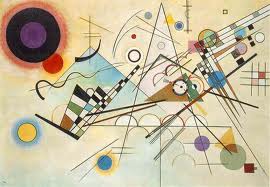 Datos3420 · 30 = 342 · 3 = 1026€                                                                100                  13 420 – 1 026 = 2 394  S= 2394€2º  Cada 3 días  el cuadro Composición 8 se expone en una exposición,  y el cuadro Más Círculos cada 8. ¿Dentro de cada cuántos días se expondrán los dos juntos?  Composición 8                                   Más Círculos       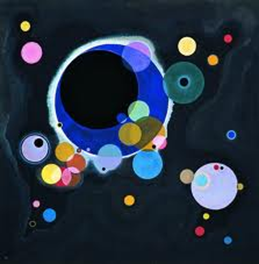 Datos8 8, 16, 24. 33, 6, 9, 12, 15, 18, 21, 24.S= Dentro de 24 días.